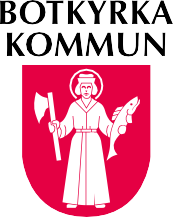 Sinä, jolla on oikeus kotipalveluun Botkyrkassa, voit valita yhden viidestä kotipalvelun toimittajasta: Seuraavassa esittelee itsensä EVEO:EveoEveo tietää, että me kaikki olemme erilaisia. Sen vuoksi sovitamme toimintamme sinun mukaisesti. Henkilökunnallamme on sekä koulutus että kokemusta. He tekevät kaikkensa, jotta voisit tuntea olosi turvalliseksi.Lisätietoja EveostaRuoka ja ateriatValmistamamme ruoka on kulttuurisesti sopeutettua, ja sinulla on asiakkaana mahdollisuus valita itse omien aterioittesi koostumus. Valmistamme ruokalaatikot yhteis-työssä ravintola Trekantenin kanssa. Saat viikko-menun, josta voit itse tilata haluamasi ateriamäärän. Henkilökunnan osaaminenOlemme erikoistuneet antamaan hoi- vaa niille, joilla on suuri tarve siihen.  Meillä on erityisiä osaamisryhmiä de-mentiaa, psyykkisiä sairauksia, MS:ää ja aivoinfarktia varten. Meillä on erityinen siirtolaboratorio Södertäljessä, jossa annamme koulutusta siirtotekniikassa ja jossa kehitämme osaamista myös muilla tavoilla.Työtavat ja tavoitteetEveo tietää, että me kaikki olemme eri-laisia. Sen vuoksi sopeutamme toimintam- me sinun mukaisesti. Haluamme, että 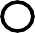 hoidostasi vastaa sama henkilökunta niin suures-sa määrin kuin se vain on mahdollista. Meidän pitää myös tiedottaa sinulle, mitä hoivassasi ta-pahtuu. Sinua hoitamaan tuleva henkilökunta saa oikeat tiedot siitä, mitä sen tulee tehdä, ja sille laaditaan aikataulu haluamiesi aikojen mukaisesti. Sinä ja/tai omaisesi saatte tekstiviestinä tiedon siitä, kuka tulee käymään luonasi ja milloin. Ilmoitamme tästä käyntiä edeltävänä päivänä. Ilmoitamme aina sinulle myös aikataulun muutokset.YhteystiedotVerkkosivusto: www.eveo.se Puhelin: 08-559 250 03 Sähköposti: info@eveo.se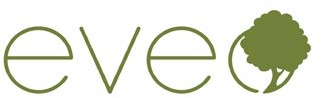 Kuka auttaa sinua arkipäivässäsi? Lisätietoja on sivustolla botkyrka.se/valmöjlighet tai soita 070-239 02 81 tai lähetä sähköpostiviesti osoitteeseen: hemtjanst.valmojlighet@botkyrka.se